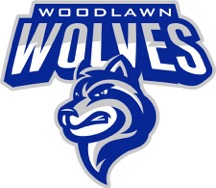 Please join us for a VIRTUAL NEW PARENT TOUR AND COFFEE!Friday, May 15, 20201:00pm via ZoomZoom Meeting ID: 837 1695 2136Password: 076306Join Zoom Meetinghttps://us02web.zoom.us/j/83716952136?pwd=ekRXY2daazJqZS8yRVhBbE11RlBwUT09This is an exciting opportunity for all parents of INCOMING 6TH GRADERS and anyone NEW to Woodlawn! Take an afternoon coffee break and watch a virtual tour of the Woodlawn building conducted by our Principal, Mr. Grana and Assistant Principal, Mrs. GarlickWe will then have a Q&A opportunity with a panel of Woodlawn parents to learn more about Woodlawn, ask questions about the middle school experience and learn how you can get involved in the upcoming school year.We hope you can join us!!   Sponsored by the Woodlawn PTO 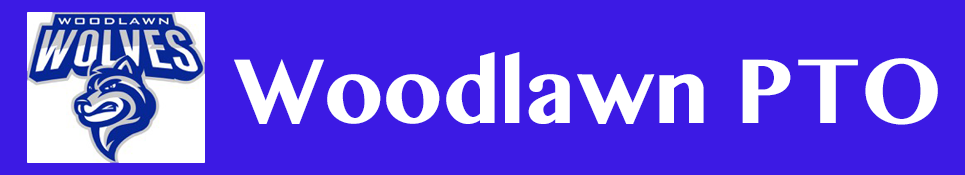 Welcome to the Woodlawn Middle School PTO!The Woodlawn PTO is a parent/teacher organization whose mission is to promote and actively support the educational, academic, community and social activities of the Woodlawn Middle School and School District 96.The Woodlawn PTO provides several events, programs and fundraisers for the students, parents and staff of Woodlawn Middle School including:Fall Party and Spring FlingDessert Day and Special LunchPTO Free Lunch DayScholastic Book FairSpirit WearLocker ShelvingCultural Arts programsGrade Level Parties (6th grade Welcome Lunch, 7th Grade Lunch, 8th Grade Grad Party)Teacher and Staff Hospitalityand SO MUCH MORE!!!___________________________________________________________________________________We use Membership Toolkit (MTK) for our membership and registration system.https://woodlawnmspto.membershiptoolkit.comYou can sign in using your existing Country Meadows or Kildeer user ID and password and then add your incoming 6th grader to your Family Information (select 5th grade now.)  If you are new to MTK, you can create an account.Check back in to MTK in AUGUST to:Purchase Special Lunch and Dessert DayPurchase Gym Clothes (required)Purchase Locker Shelving – VERY POPULAR!! You don’t want to miss out on this!Purchase Spirit WearPay PTO membership dues (if not done during D96 registration)Volunteer to help with a program or event (see following for volunteer opportunities)REGISTER EARLY and before Locker Set up Day to receive special incentives –FREE gym clothes bag and FREE locker shelving installation!Questions??  Please contact Holly Krull at shmkrull@gmail.comWOODLAWN PTO VOLUNTEER OPPORTUNITIESWould you like the opportunity to meet new parents? Meet the Woodlawn teachers and staff?  See your kids during the school day? Learn more about the academic, social and emotional learning at Woodlawn?If so, please consider volunteering your time and talents to the Woodlawn PTO!We have several volunteer opportunities available to serve on one of our many committees.  Check in to Membership Toolkit (MTK) in early August to see all of the ways you can get involved. If you would like to serve as a planning chairperson for one of our many committees, please see below for our current openings.  Please contact Holly Krull (shmkrull@gmail.com) if you are interested or if you have questions.  Or you can log into MTK and select the “Exec Board and Committee Chairperson Volunteer Form” to volunteer.THANK YOU for your support.We cannot do all that we do without the help and support of our volunteers!______________________________________________________________________CURRENT CHAIRPERSON OPEN POSITIONSFall PartyOrganize and coordinate the annual Halloween party.  This is an evening event. (September/October)Dessert DaySchedule, set-up, and serve dessert once each month during lunch periods. (Ongoing)Staff HospitalityPlan PTO staff meals throughout the year – Back to School, Fall and Spring Teacher Conferences and Staff Appreciation Week luncheon. (Ongoing) Cultural ArtsReview, schedule and host programs and assemblies working with School Administration. (Ongoing)PTO Free Lunch DayPlan the PTO lunch for all students and staff during the last month of school. (April/May)PTO ConcessionsPlan, organize and run the concessions stand at the Conference Track Meet. (April/May)